Disposisjon – novelleanalyse Innledningen kan inneholdepresentasjon av forfattere og tekst, eventuelt historisk epokekort, foreløpig tolkning Hoveddelen kan inneholdehandlingsreferat, presentasjon av temavirkemidler: oppbygning, vendepunkt, synsvinkel, symbol, kontraster og gjentakelser, stil (humoristisk/alvorlig)Avslutningen kan inneholdeoppsummering vurdering av om tematikken er relevant i dagFørskrivingsskjema – novelleanalyseEksempel på utfylt skjema fra Vg2-boka – novelleanalyse s. 64:Skjemaet er fylt ut for novellen «Helvetesøya», som du finner på side 340 i Intertekst Vg2.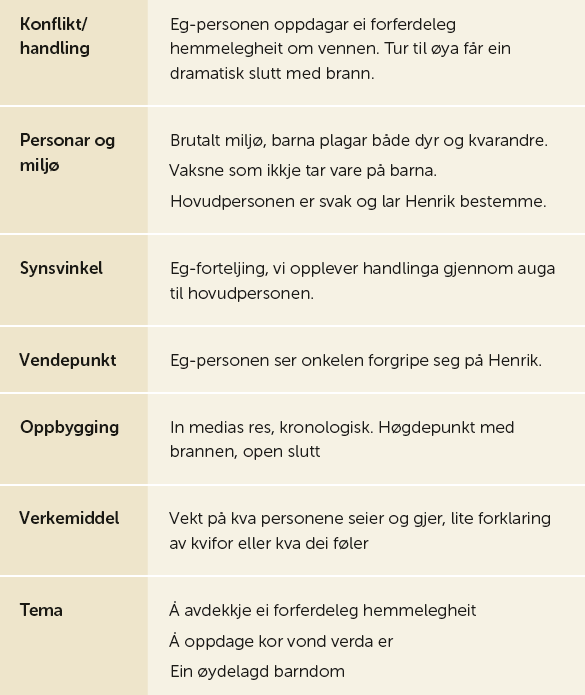 På side 65 i Intertekst Vg2 finner du en analyse av teksten «Helvetesøya».Se etter dette Dine korte stikkord fra novellenKontekstHva slags tid er novellen skrevet i? Skriv ned de sidene ved forfatterens verden som er viktige for tolkningen.HandlingGjengi hele handlingen på noen få linjer.Konflikt/vendepunktHva er det som står på spill? Hva er det ikke-hverdagslige ved situasjonen, altså overraskelsen i novellen? Tema Hva handler novellen om på et dypere plan?Personer og miljøHvem? Hvor? Når?Oppbygning Vendepunkt, synsvinkel, gjentakelserVirkemidlerPositive og negative ord, kontraster, stil (humoristisk, alvorlig, ironisk osv.)Oppsummering Hva vil du legge vekt på i analysen?